Синькова Галина Ильинична, педагог-организаторМуниципальное бюджетное учреждение дополнительного образования «Городской центр развития и научно-технического творчества детей и юношества» г. Тулы ДИСТАНЦИОННЫЙ ИНТЕЛЛЕКТУАЛЬНЫЙ ТУРНИР «СВЕТ ОЛИМПИЙСКОГО ОГНЯ»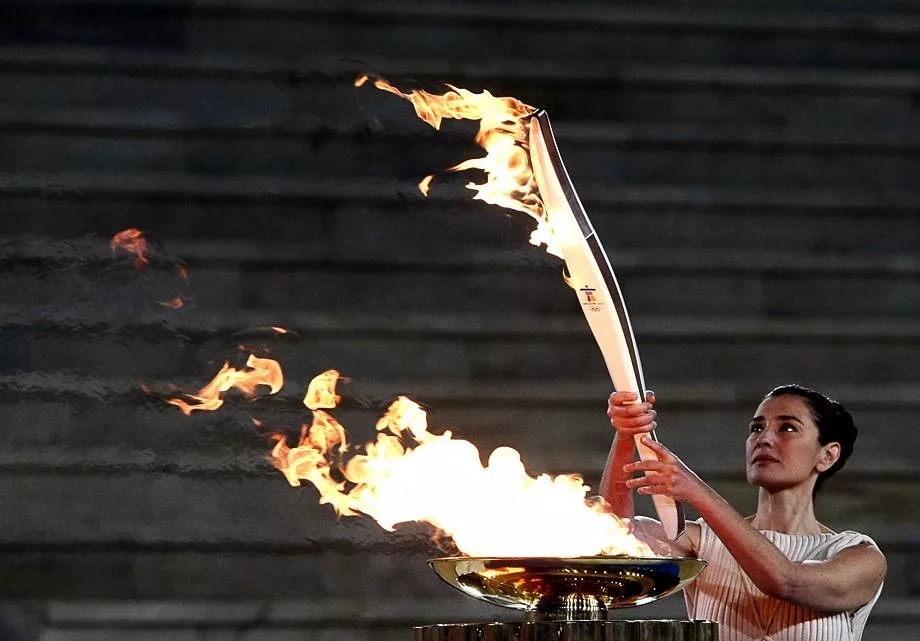 Приглашаем к участию ребят, а также всех наших друзей-знатоков!!!Насколько хорошо знакомы вы с олимпийским движением? Это можно узнать, ответив на вопросы турнира.Олимпийская символикаКак называется гора, у подножия которой зажигают Олимпийский огонь? Во время открытия Олимпийских игр один из выдающихся спортсменов страны-хозяйки произносит речь от имени всех участников Игр. Что это за речь? Что символизируют олимпийские кольца?  Назовите новый девиз Олимпийских игр.Какова была награда древнегреческих победителей Олимпиады?На открытии Олимпийских игр команды выходят в порядке алфавита. Но на всех играх впереди всегда шествует команда одной и той же страны.  Какой страны и почему?Как еще называют год проведения Летних Олимпийских игр?   Что было строго запрещено и немедленно прекращалось на время проведения Игр?  История ОЛИМПИАД Древней ГрецииВ честь какого бога согласно мифам Древней Греции организовали первые Олимпийские игры? Кто из античных героев считается основателем олимпийских игр? Считается, что он основал Олимпийские игры для прославления своего божественного отца Зевса.  Кроме спортивных видов древние олимпийцы соревновались в другом. Состязания кого видела Древняя Греция?Древние греки ввели в программу олимпиад это состязание. Именно во время войн использовали ЕГО для сообщения осажденному городу об условиях капитуляции. О чем идет речь?  На Играх его, философа с острова Самос, увенчали лавровым венком как  чемпиона по кулачному бою. Школьники всего мира знают его знаменитую теорему. Назовите его. Какой древнегреческий философ дважды становился победителем Олимпийских игр? Какой олимпийский вид спорта введен в программу соревнований из-за легенды о смерти его основоположника? Александр Македонский в молодости был неплохим бегуном, и отец предложил ему выступить на Олимпийских играх. Будущий завоеватель мира согласился, но с одним условием. Назовите это условие. Возрожденные ИгрыВ каком веке возродились Олимпийские игры? Кем? Эта международная организация, была создана для возрождения Олимпийских игр и пропаганды олимпийского движения. Назовите сокращенное наименование. На лицевой стороне медали – фигура богини победы, в вытянутой правой руке – лавровый венок, в левой – скипетр, рядом птица Феникс, символизирующая возрождение... Чего?  Национальный гимн какой страны обязательно звучит на открытии Олимпийских игр?Современные летние Олимпийские игры проводятся раз в четыре года, начиная с 1896 года. До сегодняшнего дня было только 3 исключения из этого правила. Какие эти исключения и почему так случилось? Во время ежегодных праздников бога Ра египтяне устраивали соревнования, которые позже пришлись по вкусу грекам и римлянам. Основное содержание этих соревнований не изменилось и в наше время. Этот спорт в начале 20 века входил в программу Олимпиад. Что это за спорт, где существует групповое взвешивание?  Во многих видах спорта, где есть весовые категории, спортсмена дисквалифицируют, если он весит больше нормы. А в каком виде могут дисквалифицировать, если весить меньше нормы?  На олимпийских играх в Пекине-2008 Южноафриканская пловчиха Натали дю Туа смогла занять лишь 16-е место в заплыве на 10 километров. Однако это не помешало ей войти в историю, так как она завоевала 5 золотых медалей через 28 дней. Почему? Какой вид спорта не является олимпийским джиу-джитсу, брейк-данс, скейтбординг? (джиу-джитсу)Русский характерКто был первым олимпийским чемпионом в истории России? Чей рекорд по числу олимпийских медалей держался 48 лет? Любовь Егорова – шестикратная олимпийская чемпионка в лыжных гонках. Спортсменка была признана лучшей спортсменкой России 1994 года. Какое звание было присвоено знаменитой гонщице? Станислав Алексеевич Поздняков — советский и российский фехтовальщик, четырёхкратный олимпийский чемпион. Чем фехтовал Станислав? Анастасия Давыдова – единственная в истории спортсменка, выигравшая 5 золотых олимпийских медалей, выступая под флагом России. Все свои олимпийские награды Анастасия завоевала в водном дуэте с другой известной спортсменкой. Назовите олимпийскую дисциплину в которой они выступали? Тулячка Ксения Афанасьева призёр Олимпиады в Лондоне. В каком виде спорта она одержала победу?Спортивный снаряд, который использовала Ксения Афанасьева на Летних Олимпийских играх зависит от роста спортсмена. Назовите этот снаряд.  Результаты турнира будут подведены «ВКонтакте» 